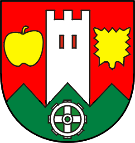 Obec Věžná, Věžná 85, 593 01 Bystřice nad Pernštejnem, IČO 00599921, tel.: 566567318, 736684775Zastupitelstvo obce Věžná na svém zasedání dne 18.5.2022 usnesením č.9 stanovilo počet členů zastupitelstva na příští volební období na 9 členů.Veselý Jiřístarosta obce